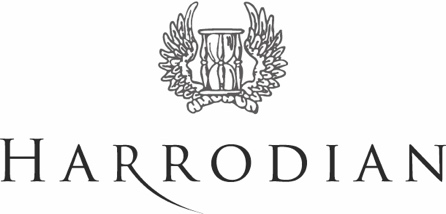 WEEK ONE: commencing Monday 20 February and Monday 13 March 2023WEEK ONE: commencing Monday 20 February and Monday 13 March 2023WEEK ONE: commencing Monday 20 February and Monday 13 March 2023WEEK ONE: commencing Monday 20 February and Monday 13 March 2023WEEK ONE: commencing Monday 20 February and Monday 13 March 2023WEEK ONE: commencing Monday 20 February and Monday 13 March 2023MondayTuesdayWednesdayThursdayFridayMain meal (non-vegetarian)Spaghetti BolognesePork sausages*Thai chicken curryTurkey piccataFish and chipsMain meal (vegetarian)Vegetarian Spaghetti Bolognese with lentilsVegetarian Quorn sausagesVegetable curryGrilled tofu steakVegetable omelette and chipsVegetables/ Side dishesBroccoliMashed potato, baked beans and Yorkshire puddingsRice and poppadomsRoast sweet potato, red peppers and mangetoutPeasBreads, sauces and condimentsGarlic breadGravyMango chutneyOlive ciabattaTartare sauceFeature SaladGreek salad - feta, cucumber, olives, tomatoesLentils and pomegranateFig, rocket and crispy prosciuttoMixed leaf, tomato, red onions and cucumberGoats cheese and beetrootSoupsCarrot and orangeMinestronePeaFrench OnionSweet potato and butternut squashFeature filling Baked potatoesGrated cheese / soured creamTuna meltBaked beans / Grated cheeseEgg mayonnaise / Baked beansCottage cheese and chivesFeature filling WrapsPeri peri chickenCream cheese / cucumber slicesTuna mayonnaiseMozzarella chunks / nut-free pestoCoronation chickenFresh fruit of the dayBlackberriesPineapple slicesSliced grapesMangoBlueberriesDessertMarble cakeFruit yoghurt potsBanana splitRice puddingStrawberry cheesecakeDessertPlain yoghurt and honey (to have with fresh fruit) available from yoghurt station as a dessert every dayPlain yoghurt and honey (to have with fresh fruit) available from yoghurt station as a dessert every dayPlain yoghurt and honey (to have with fresh fruit) available from yoghurt station as a dessert every dayPlain yoghurt and honey (to have with fresh fruit) available from yoghurt station as a dessert every dayPlain yoghurt and honey (to have with fresh fruit) available from yoghurt station as a dessert every day*Other meat alternatives like grilled chicken are available to those who don't eat pork				* Please note that a number of these options are gluten-free, vegan and all food served is nut-free i.e. pesto				DISLAIMER: Please note that slight changes may be made to this menu depending on the availability of certain food products*Other meat alternatives like grilled chicken are available to those who don't eat pork				* Please note that a number of these options are gluten-free, vegan and all food served is nut-free i.e. pesto				DISLAIMER: Please note that slight changes may be made to this menu depending on the availability of certain food products*Other meat alternatives like grilled chicken are available to those who don't eat pork				* Please note that a number of these options are gluten-free, vegan and all food served is nut-free i.e. pesto				DISLAIMER: Please note that slight changes may be made to this menu depending on the availability of certain food products*Other meat alternatives like grilled chicken are available to those who don't eat pork				* Please note that a number of these options are gluten-free, vegan and all food served is nut-free i.e. pesto				DISLAIMER: Please note that slight changes may be made to this menu depending on the availability of certain food products*Other meat alternatives like grilled chicken are available to those who don't eat pork				* Please note that a number of these options are gluten-free, vegan and all food served is nut-free i.e. pesto				DISLAIMER: Please note that slight changes may be made to this menu depending on the availability of certain food products*Other meat alternatives like grilled chicken are available to those who don't eat pork				* Please note that a number of these options are gluten-free, vegan and all food served is nut-free i.e. pesto				DISLAIMER: Please note that slight changes may be made to this menu depending on the availability of certain food productsWEEK TWO: commencing Monday 27th February and Monday 20th March 2023WEEK TWO: commencing Monday 27th February and Monday 20th March 2023WEEK TWO: commencing Monday 27th February and Monday 20th March 2023WEEK TWO: commencing Monday 27th February and Monday 20th March 2023WEEK TWO: commencing Monday 27th February and Monday 20th March 2023WEEK TWO: commencing Monday 27th February and Monday 20th March 2023MondayTuesdayWednesdayThursdayFridayMain meal (non-vegetarian)Pasta carbonaraBeef chilli con carneRoast pork*Baked Salmon filletChicken and chipsMain meal (vegetarian)Pasta with tomato and basil sauceVegetarian chilliGrilled aubergine parmigianaPasta with pesto*sauceFrittata and chipsVegetables/ Side dishesKaleWholegrain RiceMashed potato and green beansNew potatoes and steamed green vegetablesPeasBreads, sauces and condimentsParmesan cheese, mayonnaise (for wraps)Tortillas, soured cream and guacamoleApple sauce and gravyHollandaise sauce, chilli mayonnaiseHoney glaze sauce (for chicken)Feature SaladCaesar saladGrilled halloumiTomato, avocado and mozzarella saladChickepea, feta, mint and red pepperPasta salad with pesto*SoupsLeek and potatoRoast tomato soupLentil soupAsian-style noodle soup (with/without chicken)MinestroneFeature filling Baked potatoesGoats cheese/ red pepperBeef chilli / vegetarian chilliBaked beans / grated cheeseTuna mayonnaise / grated cheeseEgg mayonnaise/ Baked BeansFeature filling WrapsPlain chicken stripsHam / cheeseTuna meltCoronation chickenCream cheese / cucumber slicesFresh fruit of the dayBlueberriesStrawberriesMangoPineapple slicesSliced grapesDessertChocolate MousseVictoria SpongeApple CrumbleFruit yoghurt potsCrème caramelDessertPlain yoghurt and honey (to have with fresh fruit) available from yoghurt station as a dessert every dayPlain yoghurt and honey (to have with fresh fruit) available from yoghurt station as a dessert every dayPlain yoghurt and honey (to have with fresh fruit) available from yoghurt station as a dessert every dayPlain yoghurt and honey (to have with fresh fruit) available from yoghurt station as a dessert every dayPlain yoghurt and honey (to have with fresh fruit) available from yoghurt station as a dessert every day* Please note that a number of these options are gluten-free, vegan and all food served is nut-free i.e. pesto		DISLAIMER: Please note that slight changes may be made to this menu depending on the availability of certain food products* Please note that a number of these options are gluten-free, vegan and all food served is nut-free i.e. pesto		DISLAIMER: Please note that slight changes may be made to this menu depending on the availability of certain food products* Please note that a number of these options are gluten-free, vegan and all food served is nut-free i.e. pesto		DISLAIMER: Please note that slight changes may be made to this menu depending on the availability of certain food products* Please note that a number of these options are gluten-free, vegan and all food served is nut-free i.e. pesto		DISLAIMER: Please note that slight changes may be made to this menu depending on the availability of certain food products* Please note that a number of these options are gluten-free, vegan and all food served is nut-free i.e. pesto		DISLAIMER: Please note that slight changes may be made to this menu depending on the availability of certain food products* Please note that a number of these options are gluten-free, vegan and all food served is nut-free i.e. pesto		DISLAIMER: Please note that slight changes may be made to this menu depending on the availability of certain food productsWEEK THREE: commencing Monday 6th March and Monday 27th MarchWEEK THREE: commencing Monday 6th March and Monday 27th MarchWEEK THREE: commencing Monday 6th March and Monday 27th MarchWEEK THREE: commencing Monday 6th March and Monday 27th MarchWEEK THREE: commencing Monday 6th March and Monday 27th MarchWEEK THREE: commencing Monday 6th March and Monday 27th MarchMondayTuesdayWednesdayThursdayFridayMain meal (non-vegetarian)Meatballs in tomato sauceGrilled chickenLamb kofta or chicken kebabsBeefburger /chicken burgerFish fingersMain meal (vegetarian)Quornballs in tomato sauceGreen vegetable stir fryRatatouilleGrilled halloumi and mushroom burgersQuorn nuggetsVegetables/ Side dishesWholegrain rice and green vegetablesPlain noodlesCouscousChips, edamame beansNew potatoes, broccoliBreads, sauces and condimentsGarlic breadSoy, honey and ginger sauceTzatziki and pitta breadsBurger bunsTomato sauceFeature SaladGrilled halloumi and avocadoMixed leaf, tomato, red onion and cucumberTabouleh and quinoa salad with cucumber and tomatoLentil and pomegranateFig, rocket and crispy prosciuttoSoupsCarrot and pumpkinMiso soupBroccoli and stiltonPeaFrench onion with cheesy croutonsFeature filling Baked potatoesShredded BBQ chicken and sweetcornBaked beans / Grated cheeseRatatouille / soured creamTuna meltCottage cheese and chivesFeature filling WrapsTuna mayonnaiseEgg mayonnaise / BaconHummus / tzatzikiHam / cheesePlain chicken stripsFresh fruit of the dayMangoBlackberriesStrawberriesPineapple slicesRaspberriesDessertVictoria SpongeSticky toffee puddingLemon tartFruit yoghurt potsApple crumbleDessertPlain yoghurt and honey (to have with fresh fruit) available from yoghurt station as a dessert every dayPlain yoghurt and honey (to have with fresh fruit) available from yoghurt station as a dessert every dayPlain yoghurt and honey (to have with fresh fruit) available from yoghurt station as a dessert every dayPlain yoghurt and honey (to have with fresh fruit) available from yoghurt station as a dessert every dayPlain yoghurt and honey (to have with fresh fruit) available from yoghurt station as a dessert every day*Other meat alternatives like grilled chicken are available to those who don't eat pork				* Please note that a number of these options are gluten-free, vegan and all food served is nut-free i.e. pesto				DISLAIMER: Please note that slight changes may be made to this menu depending on the availability of certain food products*Other meat alternatives like grilled chicken are available to those who don't eat pork				* Please note that a number of these options are gluten-free, vegan and all food served is nut-free i.e. pesto				DISLAIMER: Please note that slight changes may be made to this menu depending on the availability of certain food products*Other meat alternatives like grilled chicken are available to those who don't eat pork				* Please note that a number of these options are gluten-free, vegan and all food served is nut-free i.e. pesto				DISLAIMER: Please note that slight changes may be made to this menu depending on the availability of certain food products*Other meat alternatives like grilled chicken are available to those who don't eat pork				* Please note that a number of these options are gluten-free, vegan and all food served is nut-free i.e. pesto				DISLAIMER: Please note that slight changes may be made to this menu depending on the availability of certain food products*Other meat alternatives like grilled chicken are available to those who don't eat pork				* Please note that a number of these options are gluten-free, vegan and all food served is nut-free i.e. pesto				DISLAIMER: Please note that slight changes may be made to this menu depending on the availability of certain food products*Other meat alternatives like grilled chicken are available to those who don't eat pork				* Please note that a number of these options are gluten-free, vegan and all food served is nut-free i.e. pesto				DISLAIMER: Please note that slight changes may be made to this menu depending on the availability of certain food products